Section 2 – ReportSee Attached ReportsSection 3 – Further InformationNot applicableSection 4 – Financial ImplicationsNot requiredSection 5 - Equalities implicationsNot requiredSection 6 – Council PrioritiesThe Council’s vision:Working Together to Make a Difference for HarrowPlease identify how the report incorporates the administration’s priorities.Making a difference for the vulnerableMaking a difference for communitiesThe report focuses on the service delivery from health to Children Looked After, a vulnerable group of children including those from the local community.Section 7 - Contact Details and Background PapersContact: Christine Nichols, Named Nurse for Children Looked After Harrow, 01895 488860Background Papers:Corporate Parenting Panel Reports March 2019, May 2019, October 2019TargetsChildren Looked After Health ReportSeptember - November 2019All targets in relation to contractual conditions were met for initial health assessments and review health assessments from health.*excludes requests and consent not made available within 3 days for IHA’s and within 3 months for RHA’s, CLA who do not attend or refuse appointments given, CLA placed out of Harrow who depend upon another provider to offer an appointment.MonitoringBi-monthly monitoring meetings with Harrow CCG and Harrow Council continue.Weekly meetings attended with Harrow Council to monitor health assessments and weekly case discussion with Social Workers.Work UndertakenRHA’s & IHA’s undertaken which included 2 YP previously non-compliantMultiple cases discussed with Social workers and health actions taken where appropriate. Cases discussed with IRO health leadMASE Panel attended in October and November. Attendance at performance meeting with Commissioners Attendance at CLA Children’s AwardsRegular monitoring meeting held with health admin to ensure a smooth referral partnership between CNWL and Social servicesQuarterly CAMHS meeting held to discuss emotional/mental health needs for YP & children Attendance at IRO team meetingProfessionals meeting requested and attended to discuss health needs for YP who is now 18 yearsA contingency plan was put in place to ensure all RHA’s were completed within timescale, until new Named Nurse commenced in her new role.Peer review of Hillingdon 0-19 School Nursing service undertaken by Specialist Nurse for CLA and Head of Children and Young People and Family Services for Inner London Children Services.TrainingAttendance at Children in Care Networking Forum held in Oxford. Contextual safeguarding & County Lines were amongst subjects discussed with other LAC nursesAttendance at Group Safeguarding Supervision Presentation delivered to new Designated teachers ForumDevelopmentSpecialist Nurse provided some managerial support within the team until new Named Nurse joined the team.Specialist Nurse provided some induction support to the newly appointed Named Nurse and new GPwSPiSpecialist Nurse completed a peer review of another CNWL service.Team NewsNew Named Nurse and GPwSPi for Harrow CLA service now in post Ealing nurses (CNWL) visited team to discuss and share good practices.Voice of the ChildIt went really well thank you. (17) Everything was fine. (15)I was alright. (12)Carers CommentsWe felt the assessment went really well in a relaxed and professional environment. The doctor was able to ask a range of questions that were really answered by our foster son.Biological Parent’s CommentsI was happy with how the doctor consulted and spoke with my children.“U” was very happy with his assessment. He enjoys meeting people who are interested in him. Thank you for a thorough assessment and the opportunity to discuss “U’s ” health and development.Christine Nichols Named Nurse for Children Looked After Harrow 10TH December 2019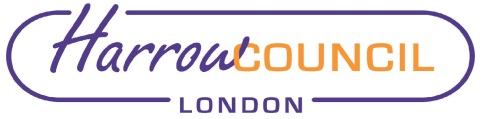 REPORT FOR:REPORT FOR:Corporate Parenting PanelCorporate Parenting PanelDate of Meeting:Date of Meeting:14th January 202014th January 2020Subject:Subject:INFORMATION REPORT –Harrow Children Looked After Health (CLA) ReportINFORMATION REPORT –Harrow Children Looked After Health (CLA) ReportResponsible Officer:Responsible Officer:Zoe Sargent, Associate Director of Children’s ServicesChristine Nichols – Named Nurse CLA to present the reportZoe Sargent, Associate Director of Children’s ServicesChristine Nichols – Named Nurse CLA to present the reportExempt:Exempt:NoNoWards affected:Wards affected:AllAllEnclosures:Enclosures:Harrow Children Looked After (CLA) Health Report.Harrow Children Looked After (CLA) Health Report.Section 1 – SummaryThis report sets out the delivery of health services to Harrow’s Children Looked After (CLA) during September - November 2019 in line with national guidance.It reviews performance indicators and clinical work undertaken by the children looked after health team.FOR INFORMATIONWard Councillors notified:NOT APPLICABLEMonthCNWL Contractual Targets *September100%  IHA	100% RHAOctober100%  IHA	100% RHANovember100%  IHA	100% RHAMonthNumber of children looked after seen in timescalesSeptember62% IHA	71% RHAOctober75% IHA	73% RHANovember80% IHA	88% RHA